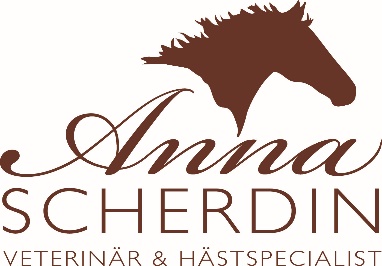 RöntgenintygHästen M.T.STALLONE, hingst, vbl trav, f 190521, chipmärkt 752096700095569Ägare MISTY TROTTING AB__________________________________________________________              har idag den 25/5-20 röntgats avseende lösa ben/broskfragment med följande resultat:Kotled, sidoprojektionHöger fram: uif Vänster fram: uifKotled, två sneda projektionerHöger bak: uifVänster bak: ett löst ben/broskfragment i ledens inre bakre kant, uif i övrigt.Hasleder, osteochondrosprojektion (PLDMO)Höger bak: uifVänster bak: uifuif = utan iakttagna förändringar.Intyget gäller bara för dagens röntgenundersökning och endast för de projektioner som anges.	I tjänsten			